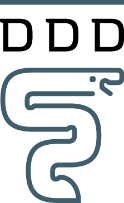 Den Danske Dyrlægeforeningen | www.ddd.dk | +45 3871 0888Thorvaldsensvej 57 | DK-1871 Frederiksberg C Praktiksted TelefonHjemmesideKontaktpersonAndetLandbrug & Fødevarer2279 8037Landbrug & Fødevarer F.m.b.A (lf.dk)Vibeke Møgelmose vim@lf.dkDu skal have et projekt, der er interessant, for at komme i betragtning.FødevarestyrelsenFagkontorer som ”Dyrevelfærd og veterinærmedicin” og ”Foder- og fødevaresikkerhed”Foedevarestyrelsen.dk44@fvst.dk(HR, Fødevarestyrelsens e-mail)Send os en mail, hvis du vil i praktik ifm. din One Health-differentiering. Skriv gerne lidt om dine interesseområder, og hvor du evt. gerne vil i praktik, så hjælper vi med at finde det rette sted.FødevarestyrelsenDanish Crown i Horsens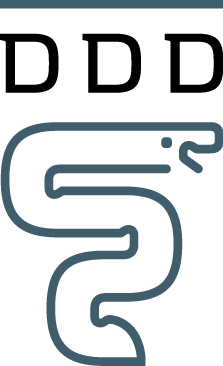 FødevarestyrelsenVeterinærenhederne i Nord, Syd og ØstØst: 7266 1809Syd:7227 5950Eller 7227 5920Øst: FødevareSjælland/Fyn og VeterinærØst (foedevarestyrelsen.dk)Syd:FødevareSydVest og VeterinærSyd (foedevarestyrelsen.dk)Øst: Mette Kirkeskov Sie, 12@fvst.dkSyd: Lotte Brink, 11@fvst.dkSEGESKøbenhavns UniversitetKøbenhavns Universitet – Københavns Universitet (ku.dk)Statens Veterinærmedicinska Anstalt i UppsalaStaten Serum Institut3268 3268Statens Serum Institut (ssi.dk)Pikka Jokelaninen, PIJO@SSI.DK, direkte telefon 3268 8679Du bør kigge på hjemmesiden og finde ud af, hvilken afdeling der vil passe bedst. Derefter kan du tage direkte kontakt til den pågældende afdeling gennem chefen.Landbrugsstyrelsen3395 8000Landbrugsstyrelsen (lbst.dk)HR@lbst.dkAarhus UniversitetDanmarks Tekniske UniversitetUdlandsopholdBesøg på slagteri, klinikker, biotekvirksomheder o.lign.